Publicado en 08005 el 02/10/2013 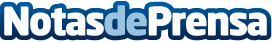 Elogia, partner estratégico de marketing online de Oxfam IntermónOxfam Intermón lanza “e-solidario”, la primera iniciativa europea que permite identificar a las empresas comprometidas con las personas con un sello y también apoyar causas solidariasDatos de contacto:Héctor AnlloNota de prensa publicada en: https://www.notasdeprensa.es/elogia-partner-estrategico-de-marketing-online-de-oxfam-intermon Categorias: Comunicación Marketing http://www.notasdeprensa.es